Grundschule Groß Steinrade 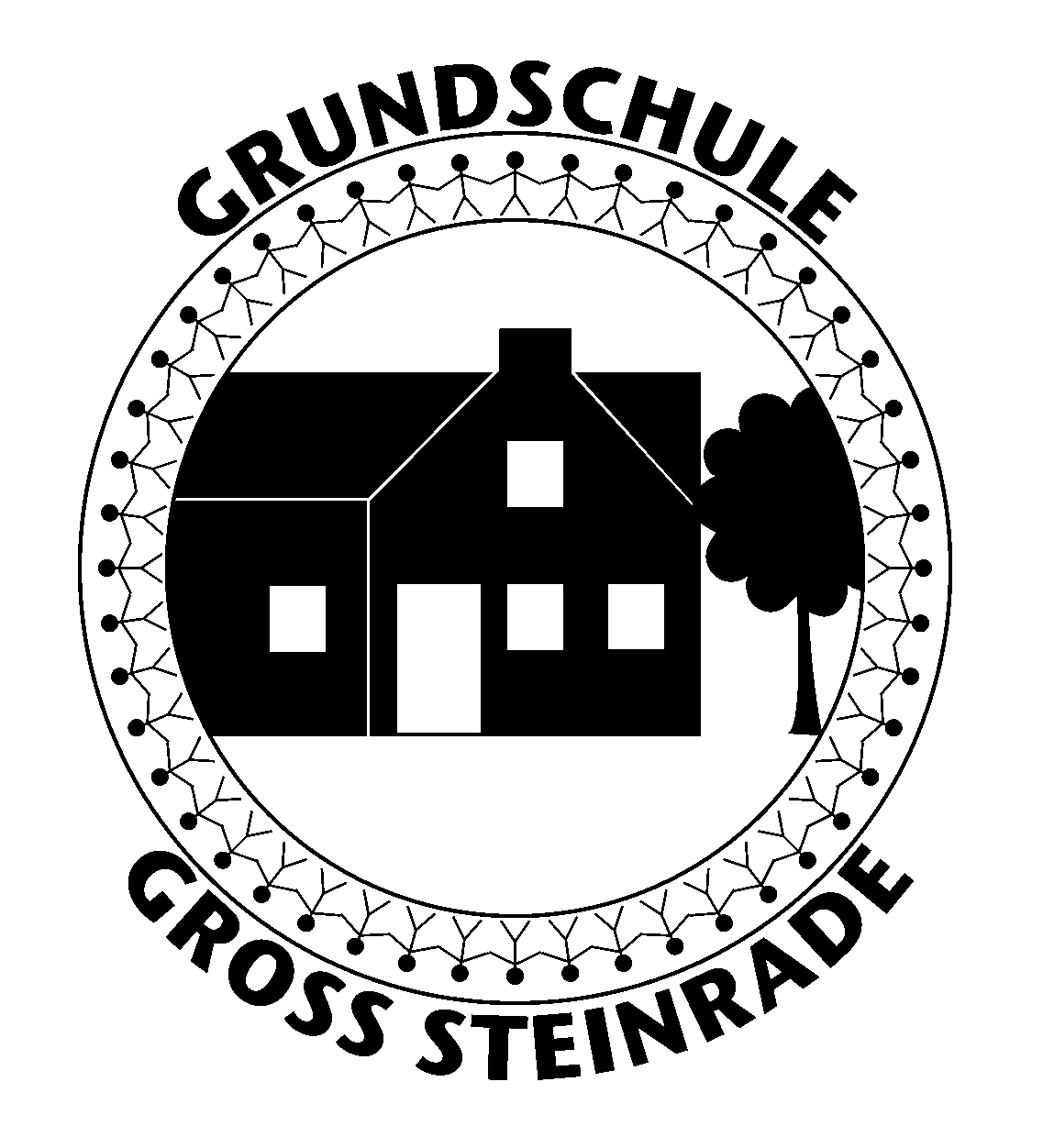 Trägerschaft Hansestadt Lübeck Präventiver LernplanName:  	    						Klasse:		geb:								Schuljahr:	Verweildauer in der Eingangsstufe:		1. Jahr in der Eingangsphase      2. Jahr in der Eingangsphase     3. Jahr in der EingangsphaseBildungs- und Fördermaßnahmen vor der Jahrgangsstufe 3: Frühförderung vor Schuleintritt  präventiv-sonderpädagogische Förderung seit Schuleintritt präventiv-sonderpädagogische Förderung seit: binnendifferenzierende Angebote, insbesondere:  Fördermaßnahmen außerhalb des Klassenunterrichts:  außerschulische Fördermaßnahmen: Informationen zur SchullaufbahnFörderplan für …………………    für den Zeitraum …………………Entwicklungsbereich(e) 	Wahrnehmung und Bewegung soz.-emot. Verhalten Lern- und Arbeitsverhalten  kogn. Fähigkeiten Sprache und Kommunikation Lernbereich: 			 Deutsch  Mathematik Sonstige Vereinbarungen:SchuljahrJahrgangsklasse20…/ 20…20…/ 20…20…/ 20…FörderzieleMaßnahmen, Förderangebote, MaterialienWer?DeutschMathematikArbeitsverhalten